Рассмотрев информацию председателя Обоянской  районной организации Профсоюза Афанасьевой О.М. и копии подтверждающих документов, президиум обкома Профсоюза отмечает, что управлением образования Администрации Обоянского района, руководителями образовательных организаций, профсоюзными организациями района  проводится определенная работа по соблюдению трудового законодательства.Обоянская районная организация Профсоюза объединяет 36 первичных профсоюзных организаций. Охват профсоюзным членством составляет 68,4%  (856 членов из 1252 работающих отрасли). В районе созданы и действуют территориальная и комиссии образовательных учреждений по регулированию социально-трудовых отношений работников отрасли. Территориальное отраслевое соглашение на 2019-2021 годы заключено с участием Главы Администрации Обоянского района, прошло уведомительную регистрацию в комитете по труду и занятости населения  Курской области. В каждой образовательной организации Обоянского района согласно трудовому законодательству заключены коллективные договоры, в подавляющем большинстве которых первичные профсоюзные организации являются законными представителями работников, так объединяют в своих рядах более половины от числа работающих. Большинство разделов территориального отраслевого соглашения и коллективных договоров реализуются. Работникам образовательных организаций своевременно и в полном объеме выплачивается заработная плата, предоставляются льготы и социальные гарантии, создаются оптимальные условия для повышения квалификации и аттестации педагогических кадров, выполняются нормы режима рабочего времени и времени отдыха работников. Реализуя представительскую функцию в соответствии с требованиями Трудового Кодекса РФ и отраслевых регионального  и территориальных соглашений, председатели профкомов образовательных учреждений, председатель районной организаций являются членами соответствующих аттестационных комиссий, комиссий по социальному страхованию, охране труда и других. Утверждение учебной нагрузки, расписания занятий, графика дежурств и отпусков в большинстве образовательных организаций производится после рассмотрения профсоюзными комитетами и учёта их мнения.Вопросы соблюдения трудового законодательства, состояния социального партнерства, оплаты труда в образовательных учреждениях района рассматриваются на заседаниях президиума райкома Профсоюза, заседаниях профкомов, совместных совещаниях председателей первичных профсоюзных организаций и руководителей образовательных учреждений. Внештатный правовой  инспектор труда Апухтина Т.В., являясь консультантом Управления образования района, председатель Обоянской ТПО Афанасьева О.М. регулярно принимают участие в совместных с Управлением образования совещаниях, выездах в образовательные учреждения, осуществляют контроль за выполнением трудового законодательства, проводят соответствующие проверки в учреждениях образования района, с последующим обсуждением на заседаниях президиума райкома Профсоюза, выступают на совещаниях, с том числе с участием руководителей образовательных организаций, участвуют в обучении профсоюзного актива.Практикуется заслушивание отчетов ППО по различным направлениям деятельности на заседаниях президиума райкома, выезды в ППО с целью оказания практической помощи. Райкомом Профсоюза оказывается индивидуальная консультативная, правовая помощь членам Профсоюза.		В   2019 году  в период с 10 сентября по 10 октября 2019 года Обоянская ТПО приняла участие в региональной профсоюзной  тематической проверке по теме «Соблюдение трудового законодательства при заключении и изменении трудовых договоров с работниками образовательных организаций». Совместно с управлением образования района была изучена работа 5 образовательных организаций, в целом  в районе проверено 154 трудовых договора. В ходе проверки выявлено 2 нарушения норм трудового законодательства (работник не ознакомлен с учебной нагрузкой на учебный год; работник не уведомлен за 2 месяца об изменении учебной нагрузки), подготовлено и направлено 2 представления об устранении выявленных нарушений. 		Проведенная проверка показала, что в образовательных организациях со всеми работниками заключены трудовые договоры и дополнительные соглашения, в основном соблюдается режим рабочего времени и времени отдыха работников,  порядок утверждения правил внутреннего трудового распорядка и др. Проводится большая работа по распределению учебной нагрузки на новый учебный год. Своевременно издаются приказы, заполняются трудовые книжки и личные карточки работников (форма Т-2). При принятии локальных нормативных актов, затрагивающих интересы работников, а также в других случаях, предусмотренных трудовым законодательством РФ, работодатели   учитывают мнение профсоюзных комитетов.По итогам правозащитной  работы за 2019 год Обоянской  ТПО оказана правовая помощь членам Профсоюза, профсоюзным организациям в 36 случаях, в  частности, в разработке коллективных договоров учреждений и локальных нормативных актов, а также необходимая квалифицированная помощь 10 членам Профсоюза по самым различным вопросам.  Экономическая эффективность за отчётный 2019 год  составила   100 000 рублей.  Управление образования Администрации Обоянского района совместно с районной профсоюзной организацией проводит работу по созданию условий для привлечения молодых специалистов к педагогической деятельности.                                        В образовательных учреждениях района в настоящее время работает 72 молодых специалиста в возрасте до 35 лет, что составляет 9 % от общего количества педагогических работников. Всем молодым специалистам в течение первых трех лет работы устанавливается повышающий коэффициент в размере 1,3 к окладу (ставке),  молодым специалистам, прибывшим на работу в сельскую местность, выплачивается единовременное пособие в размере 6 должностных окладов на обзаведение хозяйством.  	 Однако, несмотря на проводимую работу райкомом Профсоюза, профкомами образовательных учреждений, Управлением образования Администрации Обоянского района и руководителями образовательных учреждений в вопросах соблюдения трудового законодательства и развития социального партнерства в районе ещё имеются нерешенные проблемы.Так, в некоторых образовательных организациях в приказах о расторжении трудового договора в связи с увольнением не указываются основания прекращения трудового договора в соответствии с требованиями Трудового кодекса РФ (ст. 77 ТК). Кроме того, имеются факты отсутствия ознакомления работников с  приказами: о приеме на работу, переводе, увольнении, отпусках и различных выплатах и т.д.В локальных нормативных актах отдельных образовательных организаций не определен порядок работы комиссии по распределению стимулирующих выплат. Критерии эффективности деятельности образовательных учреждений, их руководителей и работников учреждения для оценивания качества труда и установления выплат стимулирующего характера, принятые самим учреждением, не всегда соответствуют критериям, указанным в приказах и протоколах комиссий по установлению стимулирующих выплат.Не во всех образовательных организациях при принятии решений работодателем обеспечивается учет мнения профсоюзного комитета по процедуре и необходимому перечню вопросов.Райком Профсоюза, внештатный правовой инспектор ограничивается проведением региональных проверок трудового законодательства.Сайт территориальной организации и имеющиеся странички профкомов на сайтах ППО не содержат актуальной информации, в том числе по вопросам реализации трудового законодательства. Президиум обкома ПрофсоюзаП О С Т А Н О В Л Я Е Т:	1. Обоянскому райкому Профсоюза (председатель Афанасьева О.М.), профкомам образовательных учреждений совместно с Управлением образования Администрации Обоянского района, руководителями образовательных учреждений продолжить работу по реализации трудового законодательства.  С этой целью:	-         устранить отмеченные недостатки, выявленные в ходе проверки;	-  регулярно проводить совместные совещания руководителей образовательных организаций и профсоюзного актива  по вопросам регулирования трудовых отношений в рамках законодательства РФ, довести да сведения  управления образования, руководителей образовательных организаций  данное постановление президиума обкома Профсоюза; -       организовывать обучающие семинары для профсоюзного актива, при необходимости - руководителей образовательных организаций с целью повышения уровня  профессиональной компетентности в правовых вопросах, доведения до них изменений в трудовом законодательстве;  -   повышать роль и статус комиссий по регулированию социально-трудовых отношений во всех образовательных учреждениях;-  своевременно вносить необходимые изменения в соответствующие разделы коллективных договоров, положений об оплате труда, дополнительные соглашения к трудовым договорам  работников и другие документы; -   в трудовых договорах, дополнительных соглашениях работников в полном объеме указывать условия  оплаты труда; -  совершенствовать процедуру распределения и установления выплат стимулирующего характера;-   добиваться неукоснительного соблюдения статей 371, 372 Трудового Кодекса РФ о принятии руководителями локальных нормативных актов с учетом мотивированного мнения (по согласованию) с профсоюзными комитетами;- своевременно знакомить работников под роспись с локальными нормативными актами, связанными с их трудовой деятельностью.2. Райкому Профсоюза, внештатному правовому инспектору:  - регулярно осуществлять контроль за выполнением трудового законодательства в образовательных учреждениях района, анализировать на заседаниях райкома Профсоюза, профсоюзных комитетов результаты проводимых проверок, принимать меры к устранению выявленных нарушений;- ввести в практику работы райкома Профсоюза, внештатного правового инспектора проведение комплексных и муниципальных проверок по различным вопросам реализации трудового законодательства, в т.ч. совместных с органами управления образованием, повышать личную ответственность  за качество проведения проверок, добиваться безусловного выполнения предписаний правовой инспекции труда;- продолжить проведение правовой экспертизы нормативно-правовых актов,  принимаемых на местном уровне, затрагивающих интересы работников отрасли, коллективных договоров образовательных организаций;            -  оказывать помощь первичным  профсоюзным организациям в устранении нарушений трудовых прав работников, используя полномочия, предоставленные ст. 370 ТК РФ;  - организовать строгий учёт экономической эффективности правозащитной деятельности, использовать результаты правозащитной работы для укрепления позитивного имиджа Профсоюза и усиления мотивации профсоюзного членства.    - регулярно обобщать и заслушивать на заседании президиума райкома, семинарах-совещаниях профактива опыт ППО, имеющих положительный опыт и практику совместной работы с руководителями по выполнению трудового законодательства,  проводить выездные мероприятия на базе данных ППО;	3. Райкому Профсоюза регулярно размещать на сайте организации материалы по правовым вопросам и результатам правозащитной деятельности. 4. Председателю Обоянской ТПО Афанасьевой О.М. информацию о результатах проделанной работы предоставить в обком Профсоюза до 20.12.2020г.5. Контроль за выполнением настоящего постановления возложить на зам. Председателя обкома Профсоюза Металиченко С.С., правового инспектора труда обкома Профсоюза Антопольского К.В.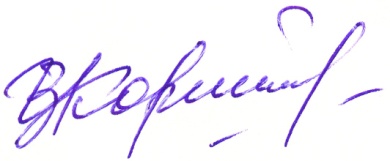 Председатель Курской областнойорганизации Профсоюза							И.В. Корякина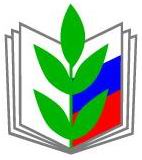 ПРОФСОЮЗ РАБОТНИКОВ НАРОДНОГО ОБРАЗОВАНИЯ И НАУКИ РФ(ОБЩЕРОССИЙСКИЙ ПРОФСОЮЗ ОБРАЗОВАНИЯ)КУРСКАЯ ОБЛАСТНАЯ ОРГАНИЗАЦИЯПРЕЗИДИУМ ОБЛАСТНОГО КОМИТЕТА ПРОФСОЮЗАПОСТАНОВЛЕНИЕПРОФСОЮЗ РАБОТНИКОВ НАРОДНОГО ОБРАЗОВАНИЯ И НАУКИ РФ(ОБЩЕРОССИЙСКИЙ ПРОФСОЮЗ ОБРАЗОВАНИЯ)КУРСКАЯ ОБЛАСТНАЯ ОРГАНИЗАЦИЯПРЕЗИДИУМ ОБЛАСТНОГО КОМИТЕТА ПРОФСОЮЗАПОСТАНОВЛЕНИЕПРОФСОЮЗ РАБОТНИКОВ НАРОДНОГО ОБРАЗОВАНИЯ И НАУКИ РФ(ОБЩЕРОССИЙСКИЙ ПРОФСОЮЗ ОБРАЗОВАНИЯ)КУРСКАЯ ОБЛАСТНАЯ ОРГАНИЗАЦИЯПРЕЗИДИУМ ОБЛАСТНОГО КОМИТЕТА ПРОФСОЮЗАПОСТАНОВЛЕНИЕПРОФСОЮЗ РАБОТНИКОВ НАРОДНОГО ОБРАЗОВАНИЯ И НАУКИ РФ(ОБЩЕРОССИЙСКИЙ ПРОФСОЮЗ ОБРАЗОВАНИЯ)КУРСКАЯ ОБЛАСТНАЯ ОРГАНИЗАЦИЯПРЕЗИДИУМ ОБЛАСТНОГО КОМИТЕТА ПРОФСОЮЗАПОСТАНОВЛЕНИЕПРОФСОЮЗ РАБОТНИКОВ НАРОДНОГО ОБРАЗОВАНИЯ И НАУКИ РФ(ОБЩЕРОССИЙСКИЙ ПРОФСОЮЗ ОБРАЗОВАНИЯ)КУРСКАЯ ОБЛАСТНАЯ ОРГАНИЗАЦИЯПРЕЗИДИУМ ОБЛАСТНОГО КОМИТЕТА ПРОФСОЮЗАПОСТАНОВЛЕНИЕПРОФСОЮЗ РАБОТНИКОВ НАРОДНОГО ОБРАЗОВАНИЯ И НАУКИ РФ(ОБЩЕРОССИЙСКИЙ ПРОФСОЮЗ ОБРАЗОВАНИЯ)КУРСКАЯ ОБЛАСТНАЯ ОРГАНИЗАЦИЯПРЕЗИДИУМ ОБЛАСТНОГО КОМИТЕТА ПРОФСОЮЗАПОСТАНОВЛЕНИЕ 22.05.2020 г.                     22.05.2020 г.                    г. Курскг. Курскг. Курск№03-01 №03-01 О совместной работе органов, осуществляющих управление в сфере  образования, руководителей образовательных учреждений и профсоюзных организаций Обоянского района по соблюдению трудового законодательства  Антопольский К.В., Афанасьева О.М.О совместной работе органов, осуществляющих управление в сфере  образования, руководителей образовательных учреждений и профсоюзных организаций Обоянского района по соблюдению трудового законодательства  Антопольский К.В., Афанасьева О.М.О совместной работе органов, осуществляющих управление в сфере  образования, руководителей образовательных учреждений и профсоюзных организаций Обоянского района по соблюдению трудового законодательства  Антопольский К.В., Афанасьева О.М.О совместной работе органов, осуществляющих управление в сфере  образования, руководителей образовательных учреждений и профсоюзных организаций Обоянского района по соблюдению трудового законодательства  Антопольский К.В., Афанасьева О.М.О совместной работе органов, осуществляющих управление в сфере  образования, руководителей образовательных учреждений и профсоюзных организаций Обоянского района по соблюдению трудового законодательства  Антопольский К.В., Афанасьева О.М.О совместной работе органов, осуществляющих управление в сфере  образования, руководителей образовательных учреждений и профсоюзных организаций Обоянского района по соблюдению трудового законодательства  Антопольский К.В., Афанасьева О.М.О совместной работе органов, осуществляющих управление в сфере  образования, руководителей образовательных учреждений и профсоюзных организаций Обоянского района по соблюдению трудового законодательства  Антопольский К.В., Афанасьева О.М.О совместной работе органов, осуществляющих управление в сфере  образования, руководителей образовательных учреждений и профсоюзных организаций Обоянского района по соблюдению трудового законодательства  Антопольский К.В., Афанасьева О.М.